Займ «Старт» помог компании по доставке продуктов в рестораны расширить ассортимент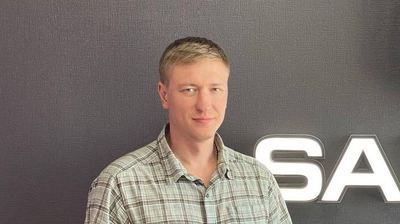 Торговая компания «Хикари» взяла два льготных займа у Микрокредитной компании «Фонд развития Приморского края» по программе «Старт». Финансовые средства помогли предпринимателям выйти на новый уровень после пандемии, расширить ассортимент и увеличить число клиентов.Компания «Хикари» занимается поставками самых разнообразных продуктов питания в рестораны Владивостока: макаронных изделий, нескольких сортов риса, морепродуктов, мяса, фруктов и овощей. Компания начала работу в самый пик пандемии, когда большинство ресторанов закрылось и переориентировались на доставку. Несмотря на локдаун, в «Хикари» сделали ставку на заказы ресторанов азиатской кухни и пиццерии, которые составили 80% всего объема прибыли.Компания работает с поставщиками из России, срок доставки от пункта загрузки до пункта выгрузки или получения товара составляет около 1,5 месяцев. Такое логистическое «плечо» требует привлечения дополнительных оборотных средств, чтобы увеличить объемы закупа и число клиентов. За получением заемных средств компания «Хикари» обратилась в Микрокредитную компанию «Фонд развития Приморского края».«Так как бизнес запустили недавно, мы отлично подходили под условия займа "Старт" под 1% годовых на первый год, 3 % годовых на второй год. Сумма — 2 млн 700 тысяч рублей на первый займ и 300 тысяч рублей на второй, оба под поручительство Гарантийного фонда. Говоря объективно, такую ставку ни один банк предложить не может», - отметил руководитель ООО «Хикари» Иван Шашкин.От обращения в ММК до получения кредита прошло всего пять дней, на заемные средства сразу закупили товар. Сейчас в планах Ивана Шашкина — нарастить обороты и расширить штат сотрудников. Компания намерена достичь определенных результатов, заложенных в ее стратегии. Подробную информацию про финансовые продукты Микрокредитной компании «Фонд развития предпринимательства и промышленности Приморского края»  можно уточнить по телефонам: 8 (423) 280-98-70, 8(967)9589870. Получить консультацию предприниматели могут лично в офисе компании по адресу во Владивостоке на улице Тигровая, 7 (кабинет 318), либо направив письмо с вопросами по электронной почте: info@mfoprim.ru. Также подробности о займах можно узнать на сайте центра «Мой бизнес» и в социальных сетях: Facebook, Instagram и Telegram-канале «Приморье для бизнеса».Напомним, что Микрокредитная компания учреждена Правительством Приморского края для расширения доступа предпринимателей к финансовым ресурсам в рамках национального проекта «МСП и поддержка индивидуальной предпринимательской инициативы».